1.Выполнить опорный конспект в рабочую тетрадь.2.Ответить на контрольные вопросы.Абразивная обработкаШлифование – заключительная операция изготовления деталей, которая проводится после черновой обработки и закалки деталей и представляет собой процесс резания. Резание происходит с помощью абразивного инструмента, который за счет своей пористой зернистой структуры снимает тонкую пленку с поверхности детали. Это обеспечивает высокую точность и чистоту покрытия обработанных шлифованием изделий. Шлифованием можно добиться точности размера до 1-2 мкм при соблюдении термоконстантной среды в помещении, в общем случае точность обработки составляет порядка 10 мкм. Шероховатости достигаются в пределах Ra (среднее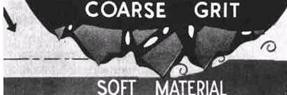 арифметическое отклонение профиля) 1 – 0,32 мкм. Абразивные зерна расположены беспорядочно.При вращательном движении в зоне контакта с заготовкой часть зерен срезает материал в виде очень большого числатонких стружек (до 100000000 в минуту). Процесс резания каждым зерном осуществляется мгновенно. Обработанная поверхность представляет собой совокупность микроследов абразивных зерен и имеет малую шероховатость. Особенностями данной операции являются высокая скорость обработки, сильное нагревание за счет трения (1000 °С) и деформация верхнего слоя материала. Чтобы избежать последних факторов, необходимо охлаждать детали во время обработки – использовать смазочно-охлаждающую жидкость. Универсальность шлифовки деталей заключается в том, что ей можно обрабатывать поверхности высокой твердости (до 70 HRC), при этом твердость абразива всегда должна быть выше твердости обрабатываемой детали.поверхностей при вращении заготовки в центрах или патроне. Существует два вида такого шлифования – с продольной подачей и врезное. Первый способ применяется, когда длина детали больше высоты круга. Здесь необходимо поступательное движение абразива, чтобы пройти всю поверхность, при этом вдвижении находятся и круг, и деталь. При врезном шлифовании длина детали меньше высоты круга или равна ей.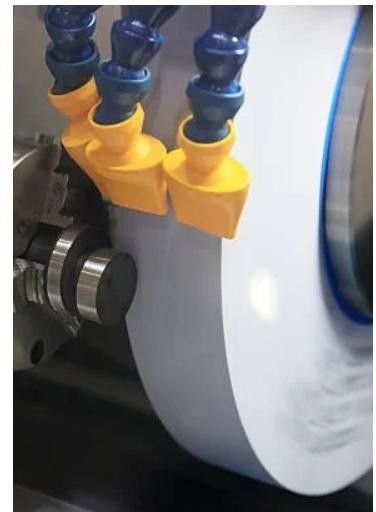 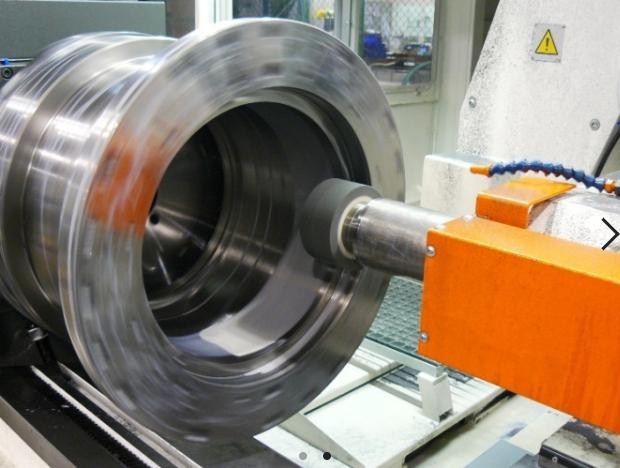 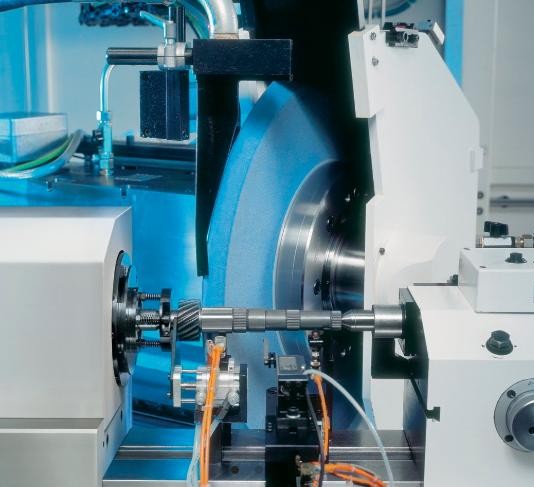 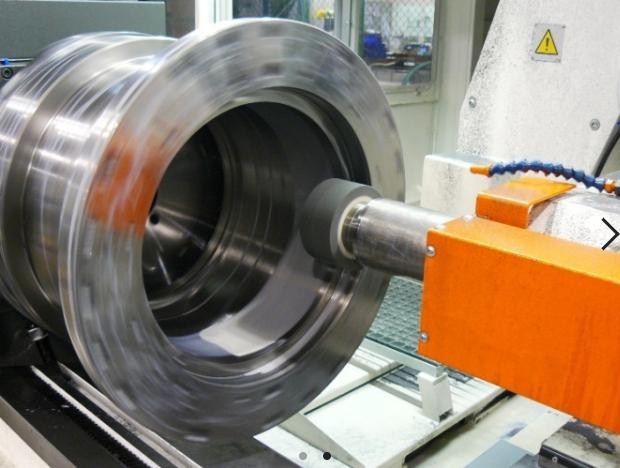 Поступательной подачи не требуется, так как за один подход можно обработать всю деталь, но радиальная сила большая.Внутреннее шлифование используется для обработки внутренних поверхностей деталей, имеющих цилиндрическую, коническую или фасонную форму с прямой образующей. Метод имеет несколько разновидностей, но по принципу похож на внешнее круглое шлифование.В качестве абразивных материалов используются алмаз, гранат, наждак, пемза, кварц, корунд и другие материалы, обладающие высокой твердостью и кристаллической пористой структурой. Между собой кристаллы скрепляются компаундами, образуя твердую шероховатую поверхность. Одной из важнейших характеристик абразивных инструментов является зернистость. Чем меньше зерно, тем меньше шероховатость обработанной поверхности. Также важна твердость абразива.Твердость – это способность зерна сопротивляться внедрению более твёрдого материала. Твердость материалов варьируется от весьма мягких (ВМ) до чрезвычайно твердых (ЧТ).Наиболее распространенными видами абразивных инструментов являются круги, бруски, шкурки, ленты конической, цилиндрической, фасонной или сферической формы. Инструменты устанавливаются на станок, при необходимости заменяются и перешлифовываются по мере износа.Особенностью обработки на шлифовальныхстанках является то, что более 90% времени затрачивается на правильную установку детали. От этого зависит точность работы, корректная установка детали минимизирует радиальное биение, отклонения от соосности и круглости, а также другие типы отклонения формы.Вид шлифовального станка зависит от типа обработки: различают круглошлифовальные станки для наружной обработки, внутришлифовальные и плоскошлифовальные станки. Большинство современных станков оснащено системами ЧПУ, что позволяет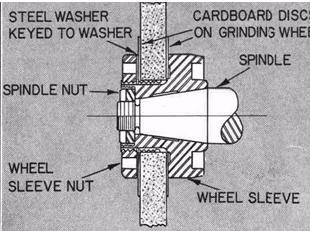 максимально автоматизировать процесс для достижения больших точностей и уменьшения времени работы.Вместе с тем, обслуживание таких станков достаточно дорогое. Чтобы станок не выходил из строя, необходим ежедневный бережный уход заустройством: смазка, наладка, чистка, прогрев. Ежедневные операции по подготовкеКрепление абразивного (шлифовального)кругаоборудования к работе требуют время, но сохраняют деньги в долгосрочной перспективе.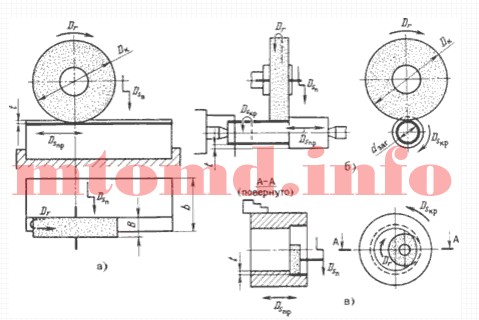 Основные виды шлифования: а) плоское; б) круглое наружное; в) внутреннее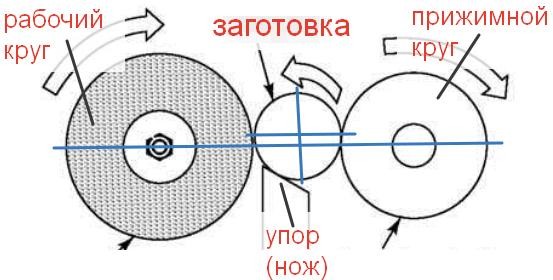 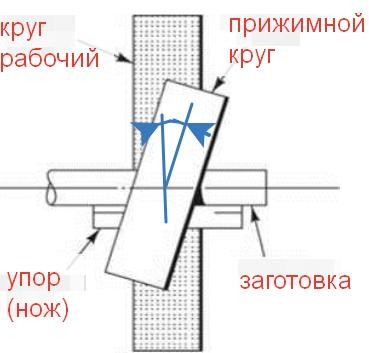 Бесцентровое шлифование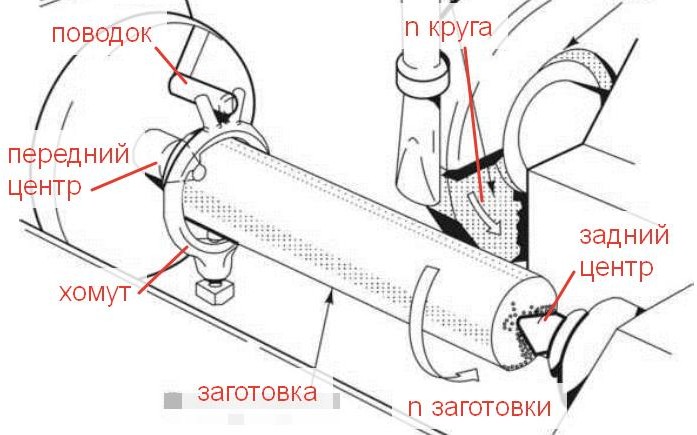 Круглое наружное шлифование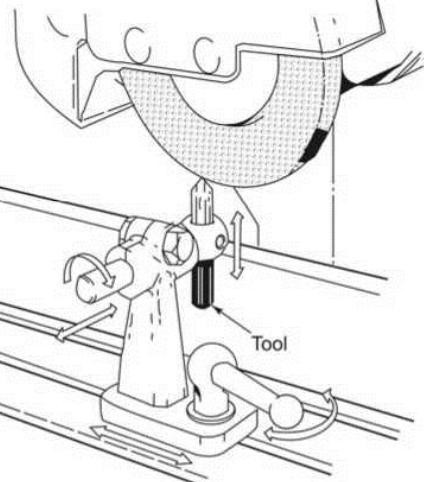 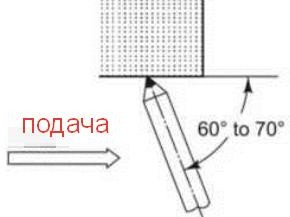 Правка круга на плоскошлифовальном станкеАБРАЗИВНЫЕ ИНСТРУМЕНТЫРежущий инструмент, рабочая часть которого содержит классифицированные частицы абразивного материала, называют абразивным. Измельченный, обогащенный и классифицированный абразивный материал, твердость которого превышает твердость обрабатываемого материала и который способен в измельченном состоянии осуществлять обработку резанием, называютшлифовальным. В зависимости от вида используемого шлифовального материала различают алмазные, эльборовые, электрокорундовые, карбидкремниевые и другие абразивные инструменты.Шлифовальные материалы и области их примененияСведения о выпускаемых шлифовальных материалах и области их применения приведены ниже (Справочник технолога-машиностроителя. В 2 томах, Т.2. под ред. Косиловой А.Г., 1985, с. 242).Нормальный электрокорунд: 13А — для абразивного инструмента на органической связке: 14А — для абразивного инструмента на керамической и органической связках, шлифовальной шкурки, для обработки свободным зерном; 15А — для абразивного инструмента на керамической связке, в том числе прецизионного классов АА, А, шлифовальной шкурки.Белый электрокорунд: 23А, 24А - для абразивного инструмента, шлифовальной шкурки, обработки свободным зерном; 25А – для абразивного инструмента на керамической связке, в том числе прецизионного инструмента классов АА, А.Хромистый электрокорунд: ЗЗА — для абразивного инструмента на керамической связке, шлифовальной шкурки, обработки свободным зерном; 34А — для абразивного инструмента на керамической связке, шлифовальной шкурки, прецизионного инструмента классов АА, А.Титанистый электрокорунд 37А — для инструментов на керамической связке для обработки сталей.Циркониевый электрокорунд 38А — инструменты для обдирочного шлифования. Сферокорунд ЭС — для инструментов на различных связках для обработки мягких и вязких материалов: цветных металлов, резины, пластмассы, кожи и др.Техническое стекло 71Г — изготовляют шлифовальную шкурку для обработки дерева.Корунд 92Е — изготовляют инструменты и микропорошки для полирования деталей из стекла и металлов.Кремень 81 Кр - изготовляют шлифовальную шкурку для обработки дерева, кожи, эбонита.Наждак — для обработки свободным зерном, для мельничных жерновов.Гранат —для обработки дерева, кожи, пластмасс шлифовальной шкуркой; для обработки стекла свободным зерном.Монокорунд: 43А, 44А — для абразивного инструмента на керамической связке, шлифовальной шкурки и др.; 45А — для абразивного прецизионного инструмента на керамической связке, шлифовальной шкурки.Черный карбид кремния: 53С, 54С, S5C — для абразивного инструмента, шлифо- вальной шкурки, обработки свободным зерном.Зеленый	карбид	кремния:	63С,	64С	—	для	абразивного	инструмента, шлифовальной шкурки, обработки свободным зерном.Карбид бора — изготовляют порошки и пасты для доводочных операций. Кубический нитрид бора (эльбор): ЛО, ЛП — для абразивного инструмента на орга- нической, керамической и металлокерамической связках, шлифовальной шкурки, абразивных	паст;	ЛВМ,	ЛПМ	—	для	микрошлифпорошков	с	высоким	и повышенным содержанием основной фракции для абразивных паст.Природный алмаз: А8 — для бурового и правящих инструментов, инструментов для камнеобработки; А5 — изготовляют абразивные инструменты для кругов на металлической связке, дисковых пил и инструментов на гальванической связке; АЗдля абразивного инструмента на металлической связке; Al, А2 — для абразивных инструментов на металлической связке, предназначенных для шлифования тех- нического стекла, керамики, камня, бетона; AM — для инструментов, паст и суспензий для доводки и полирования деталей машин и приборов из закаленных сталей, стекла, полупроводниковых и других материалов; АМ5 — изготовляют пасты и суспензии для сверхтонкой доводки и полирования; АН — для инструмен- тов, паст и суспензий для доводки и полирования твердых, сверхтвердых труднообрабатываемых материалов, корунда, керамики, алмазов, драгоценных камней.Синтетический алмаз: АС2 — для инструментов на органических связках, применяемых на чистовых и доводочных операциях при обработке твердого сплава и сталей; АС4— для инструментов на органических и керамических связках, применяемых для шлифования твердых сплавов, керамических и других хрупких материалов; АС6 — для инструментов на металлических связках, применяемых для работы при повышенных нагрузках; АС15 — для инструментов на металлических связках, применяемых для работы в тяжелых условиях при резке и обработке стекла, шлифовании и полировании камня, резке и обработке железобетона; АС20; АС32 — для инструментов на металлических связках при работе в тяжелых условиях при бурении, резке камня, хонинговании, алмазной правке шлифовальных кругов карандашами; АС50 — для инструментов, применяемых для работы в особо тяжелых условиях при бурении пород IX —XII категории буримости, резке гранитов, обработке керамики, кварцевого стекла, корунда и др.; АРВ1 — для инструментов, применяемых для хонингования чугунов, резки стеклопластиков; АРСЗ — для инструментов, применяемых для работы в особо тяжелых условиях при бурении, правке шлифовальных кругов, камнеобработке и в стройиндустрии; ACMдля инструментов, паст и суспензий, применяемых для доводки и полирования деталей машин и приборов из закаленных сталей, сплавов, керамики, стекла, полупроводниковых материалов; АСН — для инструментов, паст и суспензий с повышенной абразивной способностью; АСМ5, АСМ1 — для паст и суспензий, применяемых для сверхтонкой доводки и полирования деталей радиотехнической и электронной промышленности.Алмазные шлифпорошки – см. в учебнике и справочнике технолога- машиностроителя. В 2 томах, Т.2. под ред. Косиловой А.Г.Зернистость и зерновой состав шлифовальных материалов (Справочник технолога-машиностроителя. В 2 томах, Т.2. под ред. Косиловой А.Г., 1985, с. 245).Шлифовальные материалы из искусственных и природных абразивных материалов делят на группы в зависимости от размера зерен. ГОСТ 3647 — 80 устанавливает четыре группы шлифовальных материалов:шлифзерно (2000 – 160 мкм); шлифпорошки (125 – 40 мкм); микрошлифпорошки(63 – 14 мкм) и тонкие микрошлифпорошки (10 – 3 мкм).Совокупность абразивных зерен шлифовального материала в установленноминтервале размера зёрен размеров называют фракцией. Фракцию, преобладающую по массе, объему или числу зерен, называют основной.Цифровое обозначение зернистости в зависимости от процентного содержания основной фракции дополняют буквенным индексом в соответствии с табл. 161. Табл. 161. Минимальное содержание основной фракции шлифовальных материалов, %Пример обозначения шлифзерна зернистостью 40 с разным содержанием основной фракции с индексами П, Н, Д следующий: 40-П; 40-Н; 40-Д.Помимо основной фракции, шлифовальный материал содержит зерна, размеры которых могут отличаться от установленного интервала размеров зерен основной фракции. Различают предельную, крупную, основную, комплексную и мелкую фракции.Характеристику конкретной совокупности абразивных зерен, выраженнуюразмерами зерен основной фракции, называют зернистостью. В зависимости от группы материалов приняты следующие обозначения зернистости :а) шлифзерна и шлифпорошков — как 0,1 размера стороны ячейки сита в свету в мкм, на котором задерживаются зерна основной фракции. Например: 40, 25, 16 (соответственно 400, 250, 160 мкм);б) микрошлифпорошков — по верхнему пределу размера зерен основной фракции с добавлением индекса М. Например, М40. М28, М10 (соответственно 40, 28, 10 мкм); в) алмазных шлифпорошков — дробью, числитель которой соответствует размеру стороны ячейки верхнего сита, а знаменатель — размеру стороны ячейки нижнего сита основной фракции. Например: 400/250; 400/315; 160/100; 160/125;Табл. 162. Зерновой состав алмазных шлифпорошковг) алмазных микропорошков и субмикропорошков — дробью, числитель которой соответствует наибольшему, а знаменатель — наименьшему размеру зерен основной фракции. Например: 40/28; 28/20; 10/7;д) шлифзерна и шлифпорошков эльбора — в зависимости от метода контроля. При ситовом методе контроля — размер ячеек сита. Например, J120, JI16, J110. При микроскопическом методе контроля — дробью, аналогично алмазным шлифзерну и шлифпорошкам, например, 250/200; 200/160; 125/100.Требования к зерновому составу шлифовальных материалов приведены в ГОСТ 3647 — 80, для алмазных порошков общего назначения — в ГОСТ 9206 — 80, для эльбора в зерне в ОСТ 2-МТ 79-2-75.Зерновой состав алмазных шлифпорошков должен соответствовать определенным нормам (табл. 162).Шлифовальные материалы изготовляются зернистостей, указанных в табл. 163 — 165.Табл. 163. Размеры шлифзерна и шлифпорошков, мкмТабл. 164. Размеры микрошлифпорошков и тонких микрошлифпорошков, мкмТабл. 165. Размеры эльборовых шлифзерен и шлифпорошков, мкмПроцентное содержание в алмазных шлифпорошках крупной фракции по массе не должно превышать 0,1%, а мелкой фракции — не более 2%. Для марок Al, А2, АЗ, АС2, АС4, АС6 зернистостью 400/315 и мельче основной фракции должно быть не менее 70%, крупной — не более 15%.При обозначении шлифпорошков указывают марку шлифовального материала и его зернистость. Примеры условного обозначения алмазных порошков:из синтетических алмазов:Шлифпорошок АС6 160jl25 ГОСТ 9206—80 Микропорошок АСН 40/28 ГОСТ 9206 — 80 Субмикропорошок АСМ5 0,5/0,1 ГОСТ 9206 -80из синтетических поликристаллических алмазов:Шлифпорошок АРСЗ 160/125 ГОСТ 9206-80.В табл. 166 приведены области применения абразивных, эльборных и алмазных инструментов различной зернистости.Табл.	166.	Область	применения	абразивных	инструментов	различной зернистостиСвязка абразивных инструментовВещество или совокупность веществ, применяемых для закрепления зерен шлифовального материала и наполнителя в абразивном инструменте, называют связкой. Наполнитель в связке предназначен для придания инструменту необходимых физико-механических, технологических и эксплуатационных свойств.Связка влияет на геометрию рельефа рабочей поверхности инструмента, износ абразивного инструмента и параметры шероховатости обработанной поверхности.Области применения связок абразивных инструментов приведены ниже.Керамические связки (Kl, К2, КЗ, К4, К5, Кб, К8, К10) — для всех основныхвидов шлифования, кроме прорезки узких пазов, обдирочных работ на подвесных станках; К2, КЗ — для инструмента из карбида кремния; К2 — для мелкозернистого инструмента; К1, К5, К8 — для инструмента из электрокорунда.Бакелитовые связки (Б, Б1, Б2, БЗ, Б4, БУ, Б156, БП2) — круги с упрочненными элементами для шлифования при скоростях круга 65, 80 и 100 м/с; кругов для скоростного обдирочного шлифования, обдирочного шлифования на подвесных станках и вручную, плоского шлифования торцом круга; отрезки и прорезки пазов; заточки режущих инструментов, для шлифования прерывистых поверхностей; мел- козернистые круги для отделочного шлифования; алмазные и эльборовые круги; бруски хонинговальные, сегменты шлифовальные, в том числе для работы со скоростью резания 80 м/с.Вулканитовые и прочие связки (В, В1, В2, ВЗ, В5, Гф, Пф, Э5, Э6) — ведущие круги для бесцентрового шлифования; гибкие круги для полирования и отделочного шлифования на связке В5, круги для отрезки, прорезки и шлифования пазов; круги для некоторых чистовых операций профильного шлифования (сферошлифования и др.); шлифовальные круги на вулканической связке ВЗ, изготовленные методом прессования; гибкие плиты на связке В5; полировальные высокопористые круги на связке Пф; круги на магнезиальной связке; тонко- зернистые круги на глифталевой связке и с графитовым наполнителем для окончательного полирования.Металлические связки — алмазные круги повышенной износостойкости для обработки твердых сплавов, а также круги для электрохимической абразивной обработки.Керамические связки являются многокомпонентными смесями огнеупорной глины, полевого пшата, борного стекла, талька и других минеральных материалов, составленными по определенной рецептуре с добавками клеящих веществ: растворимого стекла, декстрина и др. Спекающиеся керамические связки К2, К3 используют для закрепления зерен из карбида кремния. В процессе термической обработки они расплавляются частично и по своему состоянию и составу близки к фарфору.Плавящиеся керамические связки К1, К5, К8 используют для закрепления зерен из электрокорундовых материалов, с которыми они вступают в химическое взаимодействие и обеспечивают прочное закрепление зерен. По своему составу и состоянию плавящиеся связки являются стеклами.Для бакелитовой связки используют порошкообразный или жидкий бакелит в качестве связующего компонента с соответствующими наполнителями и увлажнителями.Основным компонентом вулканитовой связки является синтетический каучук. Введение в связку различных наполнителей и ускорителей вулканизации позволяет изменять технологические и эксплуатационные свойства абразивных инструментов. Глифталевую смолу используют в качестве связки для инструментов из зеленого карбида кремния зернистостью 6-М 14 для полирования.Вспененный поливинилформаль является основным связующим для поропластовых кругов, применяемых для полирования (объем пор равен 80%).Ниже приведены рекомендации по выбору связок для алмазных кругов.Органические связки с металлическим наполнителем: Б156; БП2, Т02 — для заточки твердосплавного инструмента, профильного шлифования, получистового и чистового шлифования твердосплавных и керамических деталей.твердосплавных деталей.Органические связки для алмазов без покрытия: БЗ, Б1, БР, Р9, Р14Е — для полирования, тонкого шлифования и заточки твердосплавного инструмента.Металлические связки повышенной производительности МВ1, ПМ1 — для глубинного шлифования, чистового шлифования и заточки твердосплавного инструмента и деталей из твердых сплавов.Металлические связки повышенной стойкости Ml, МК, М15 — для профильного и чистового шлифования деталей и заточки инструмента из твердого сплава.Гальваническая никелевая связка — для врезного шлифования профильными кругами.Керамическая связка К1 — для шлифования и заточки инструментов при обработке твердого сплава совместно со стальной державкой или корпусом.Токопроводящие связки: органическая БПЗ и металлические МВ1, ПМ1, МК, Mlдля электрохимического шлифования твердых сплавов, молибденовых, вольфрамовых и других сталей и сплавов.Твердость абразивного инструментаТвердостью абразивного инструмента называют величину, характеризующую свойство абразивного инструмента сопротивляться нарушению сцепления между зернами и связкой при сохранении характеристик инструментов в пределах установленных норм.Необходимо различать твёрдость зёрен и твёрдость круга.Табл.1. Твёрдость зёренТвердость круга оценивают определенными показателями в зависимости от метода измерения. Установлена следующая шкала степеней твердости абразивного инструмента:ВМ1 и ВМ2 — весьма мягкий; Ml, М2 и М3 —мягкий;СМ1 и СМ2 — среднемягкий; С1 и С2 — средний;СТ1, СТ2 и СТЗ — среднетвердый; Т1 и Т2 — твердый;ВТ — весьма твердый;ЧТ — чрезвычайно твердый.Цифры 1, 2 и 3 характеризуют возрастание твердости абразивного инструмента внутри степени.Твердость абразивных инструментов для кругов на керамической, бакелитовой и вулканитовой   связках   определяют   по   ГОСТ 18118-79,   ГОСТ 19202-80    и ГОСТ 21323-75.Области применения инструментов различной твердости приведены ниже.Мягкие и среднемягкие круги М2 - СМ2 — для плоского шлифования торцом круга (на бакелитовой связке), периферией круга (на керамической связке), для шлифования заготовок и заточки инструментов из твердых сплавов, минералокерамики и закаленных углеродистых и легированных сталей, для шлифования цветных металлов и сплавов.Среднемягкие и средние круги СМ2 - С2 — для чистового (круглого, бесцентрового, внутреннего плоского периферией круга) шлифования заготовок из закаленных сталей; для шлифования резьб с крупным шагом.Средние и среднетвердые круги С2-СТ2 — для шлифования (круглого, бесцен- трового, профильного, резьбошлифования) заготовок из незакаленных углеродистых и легированных сталей и сплавов, чугуна и других вязких металлов и материалов; для плоского шлифования сегментами, хонингования бру- сками.Среднетвердые и твердые круги СТ2-Т2 — для обдирочного и предварительного шлифования, для шлифования профильных и прерывистых поверхностей, заготовок малого диаметра; для снятия заусенцев бесцентрового шлифования, хонингования закаленных сталей.Весьма твердые и чрезвычайно твердые круги ВТ-ЧТ — для правки шлифовальных кругов методом обкатки и шлифования, шлифования деталей приборов с малым съемом материала (часовые механизмы), шлифования шариков для подшипников.Структура абразивного инструмента и относительная концентрация шлифовального материалаСоотношение объемов шлифовального материала, связки и пор в абразивном инструменте определяет структуру инструмента. Принято обозначать структуру номерами. Изменение объемной концентрации Фа шлифовального материала на 2% в инструменте соответствует переходу от одного номера Су структуры к другому номеру по формуле Су = 0,5(62 -Фа).Для обдирочного шлифования при съеме значительного припуска (при предварительной обработке материалов с небольшим сопротивлением разрыву) рекомендуется использовать инструменты высоких номеров структур.Для чистовой обработки, для обработки твердых и хрупких материалов, при повы- шенных удельных нагрузках в зоне шлифования применяют круги с меньшими номерами структур.Рекомендации по выбору номера структуры абразивного инструмента приведены в табл. 167.Абразивные инструменты зернистостью 125 — 80 обычно изготовляют со структурами 3 и 4, зернистостью 50, 40 — со структурами 5 и 6, зернистостью 25 -12 — со структурами 6 и 7.Табл. 167.	Области	применения	абразивных	инструментов	с	разными номерами структурКруги высоких номеров структур изготовляют высокопористыми: поры и капилляры в них сообщаются между собой за счет использования выгорающих порообразователей или газообразующих веществ.В характеристике высокопористых кругов дополнительно указываются данные о марке порообразователя, его зернистости и объемном содержании, %.Например, в маркировке круга 24А 16 М2 8К5/ПСС 40 15 указано, что порообразователем является полистирол общего назначения марки ПСС зернистостью 40, объемное содержание которого в абразивной массе при прес- совании составляет 15%;Обозначение 24А 16 М2 8 К5 круг электрокорундовый марки 24А зернистостью 16, твердостью М2, номер структуры 8, связка керамическая К5.Для инструментов из сверхтвердых материалов (алмаза и эльбора) объемное содержание шлифовального материала назначают в пределах 38-12,5%, что соответствует очень открытым структурам, если не учитывать наполнители. Условно принято фактическое объемное содержание шлифовального материала при маркировке увеличивать в 4 раза и обозначать в виде условной концентрации, %: 150, 125, 100, 75, 50.Классы точности абразивных инструментовВ зависимости от величин, характеризующих абразивный инструмент в нормативно- технической документации по предельным отклонениям размеров, формы и расположения, устанавливают классы точности абразивного инструмента.Шлифовальные круги изготовляют трех классов точности: АА; А; Б.Для кругов класса точности Б используют шлифовальные материалы со всеми индексами, характеризующими содержание основной фракции: В, П, Н и Д; для кругов класса точности А — только с индексами В, П, Н; для кругов класса точности АА — только с индексами В, П, т. е. с высоким и повышенным (до 55% при зернистости 200 — 4) содержанием основной фракции.Величины предельных отклонений зависят от номинальных размеров инструментов по наружному диаметру D, высоте Н, диаметру посадочного отверстия d.Классы неуравновешенности шлифовальных круговСостояние шлифовального круга, характеризующееся таким распределением масс, которое во время вращения вызывает переменные нагрузки на опорах шпинделя станка и его изгиб, называют неуравновешенностью круга. Неуравновешенной точечной массой круга называют условную массу, радиус-вектор (эксцентриситет) которой относительно оси посадочного отверстия равен радиусу наружной поверхности (периферии). В зависимости от допустимых неуравновешенных масс для шлифовальных кругов на керамической, бакелитовой, вулканитовой и специальных органических связках установлено четыре класса неуравновешенности шлифовальных кругов, обозначаемых цифрами 1, 2, 3 и 4. Допустимые неуравновешенные массы должны соответствовать значениям, приведенным в табл. 168.Табл. 168. Допустимые неуравновешенные массы кругов, г (по ГОСТ 3060 — 75)Примечание. Промежуточные значения находят экстраполированием табличных значений.Допустимые неуравновешенные массы контролируют на станках для статической балансировки, основной частью которых являются два параллельно расположенных цилиндрических валика одинакового диаметра. Параметр шероховатости поверхности валиков и балансировочной оправки Ra = 2,5 мкм.При контроле неуравновешенности на периферии круга устанавливают грузы с массой (с учетом массы зажимов), равной допустимой неуравновешенной массе. Если после установки круга с балансировочной оправкой на балансировочный станок контрольный груз будет подниматься и занимать верхнее положение, то такой круг не отвечает требованиям данного класса неуравновешенности по ГОСТ 3060-75.При маркировке в условном обозначении кругов указывают класс неуравновешенности: 1, 2, 3, 4 после величины рабочей скорости круга, например:35 м/с 1 кл. А35 м/с 1 кл. А — маркировка для круга с рабочей скоростью на периферии круга35 м/с, 1-го класса неуравновешенности, класса точности А.Абразивные инструменты на гибкой основеАбразивный инструмент на гибкой основе с нанесенным на нее слоем (слоями) шлифовального материала, закрепленного связкой, называют шлифовальной шкуркой.Шлифовальную шкурку выпускают в виде рулонов, листов, лент, дисков, трубочек, колец, конусов. Размеры рулонов, листов и лент зависят от материала гибкой основы. Различают бумажную, тканевую, комбинированную, фибровую и другие основы.Шлифовальные шкурки рулонные на тканевой основе выпускают: по ГОСТ 5009 — 82 шириной 725, 740, 770, 800, 830 мм, длиной 30 и 50 м; по ГОСТ 13344 — 79шириной 600, 725, 745, 775, 800, 840 мм, длиной 30 и 20 м.Шлифовальные шкурки рулонные на бумажной основе выпускают: по ГОСТ 6456—82 шириной 720, 750, 800, 850. 900, 1000 и 1250 мм, длиной 20. 30, 50 и 100 м; поГОСТ 10054-82 шириной 500, 650. 700, 750, 950, 1000 мм, длиной 30. 50 и 100 м.В зависимости от свойств связки и основы различают водостойкую, неводостойкую, термостойкую и другие шкурки.Шкурка бывает однослойной или двуслойной в зависимости от числа слоев шлифовального материала на одной из сторон гибкой основы. Если рабочие слои шлифовального материала расположены на обеих сторонах гибкой основы, то такую шкурку называют двусторонней.Шлифовальную шкурку в виде полосы прямоугольной формы, длина которой в направлении основы не более 1000 мм, называют шлифовальным листом. Шлифовальные листы по ГОСТ 22773-77 — выпускают шириной 70, 80, 90, 100. 115. 125. 140. 155, 180, 190, 200, 210, 235, 300,310. 360, 400, 410 мм и длиной 125, 140, 150. 160, 180. 200. 225, 250, 280, 300. 310, 360, 400, 500.600. 630, 720, 760, 820, 900, 1000 мм.Шлифовальной лентой называют шлифовальную шкурку в виде полосы прямоугольной формы. Шлифовальную ленту с замкнутым контуром назызают бесконечной шлифовальной лентой. Ее основные размеры: по ширине от 2,5 до 2650 мм, по длине от 220 до 12 500 мм.Несклеенные шлифовальные ленты называют лентами-бобинами типов Б, БМ. Основные размеры лент-бобин по ширине от 2,5 до 1500 мм, по длине 25000, 30000, 40000, 50000 и 100000 мм.Шлифовальную шкурку формы круга называют шлифовальным диском. Диски могут иметь радиальные прорезы заданной глубины. Материал основы дисков может быть тканью, бумагой, фиброй и т. д.Диски типов Д, ДО выпускают по ГОСТ — 77 с основными размерами: наружный диаметр 80, 95, 100, 125, 140, 150, 180, 201, 225, 235, 250, 300, 320, 340 мм; диаметр отверстия 6, 12, 22, 30, 40 мм.Диски с прорезями типа ДП выпускают по ГОСТ 22773 — 77 с наружным диаметром 100, 125, 140, 150, 160, 170 мм.Шлифовальную шкурку формы цилиндра называют шлифовальной трубкой. По ГОСТ— 77 ее выпускают высотой 180 мм с диаметром отверстия 10, 15, 20, 25, 32, 40, 45, 50, 55, 60, 65 мм. Шлифовальную трубку, диаметр которой равен или превышает ее высоту, называют шлифовальным кольцом.Шлифовальную шкурку формы конуса называют шлифовальным конусом или усеченным шлифовальным конусом. По ГОСТ 22774 — 77 выпускают: шлифовальные конусы типа К с наружным диаметром 25, 30, 40, 50 мм, высотой 50, 60, 80, 100 мм; усеченные шлифовальныеконусы типа КУ с наружным диаметром 40, 45 мм, высотой 100, 140, 145 мм, с внутреннимдиаметром 32, 35 мм.Шлифовальные круги, состоящие из радиально расположенных и закрепленных одной стороной шлифовальных листов заданной формы, называют лепестковыми шлифовальными кругами. Лепестковые круги типа КЛ выпускают по ГОСТ 22775 — 77 с наружным диаметром 120, 175, 300, 350, 400, 500 мм, высотой 25, 40, 50, 75, 100, 140 мм, с диаметром отверстия 32, 40 мм. Лепестковые круги типа КЛО (с оправкой) выпускают по ГОСТ 22775 — 77 с наружным диаметром 40, 50, 60, 80, 112, 140 мм, высотой 10, 20, 30, 40 мм, с диаметром оправки: 6, 8 мм.Диски на фибровой основе выпускают по ГОСТ 8692 — 82 с наружным диаметром 60, 70, 100,150, 178, 200, 215 и 225 мм, диаметром отверстия 6 и 22 мм. Диски на основе из нетканых материалов (объемного полотна) выпускают с наружным диаметром 125 мм, диаметром отверстия 32 мм.Классификация и обозначения форм шлифовальных кругов Шлифовальные круги общего применения выпускают на керамической (К), бакелитовой (Б) и вулканитовой (В) связках. Марки связок и марки шлифовальных материалов для кругов приведены в нормативно-технической документации.Табл. 169. Типы и основные размеры шлифовальных кругов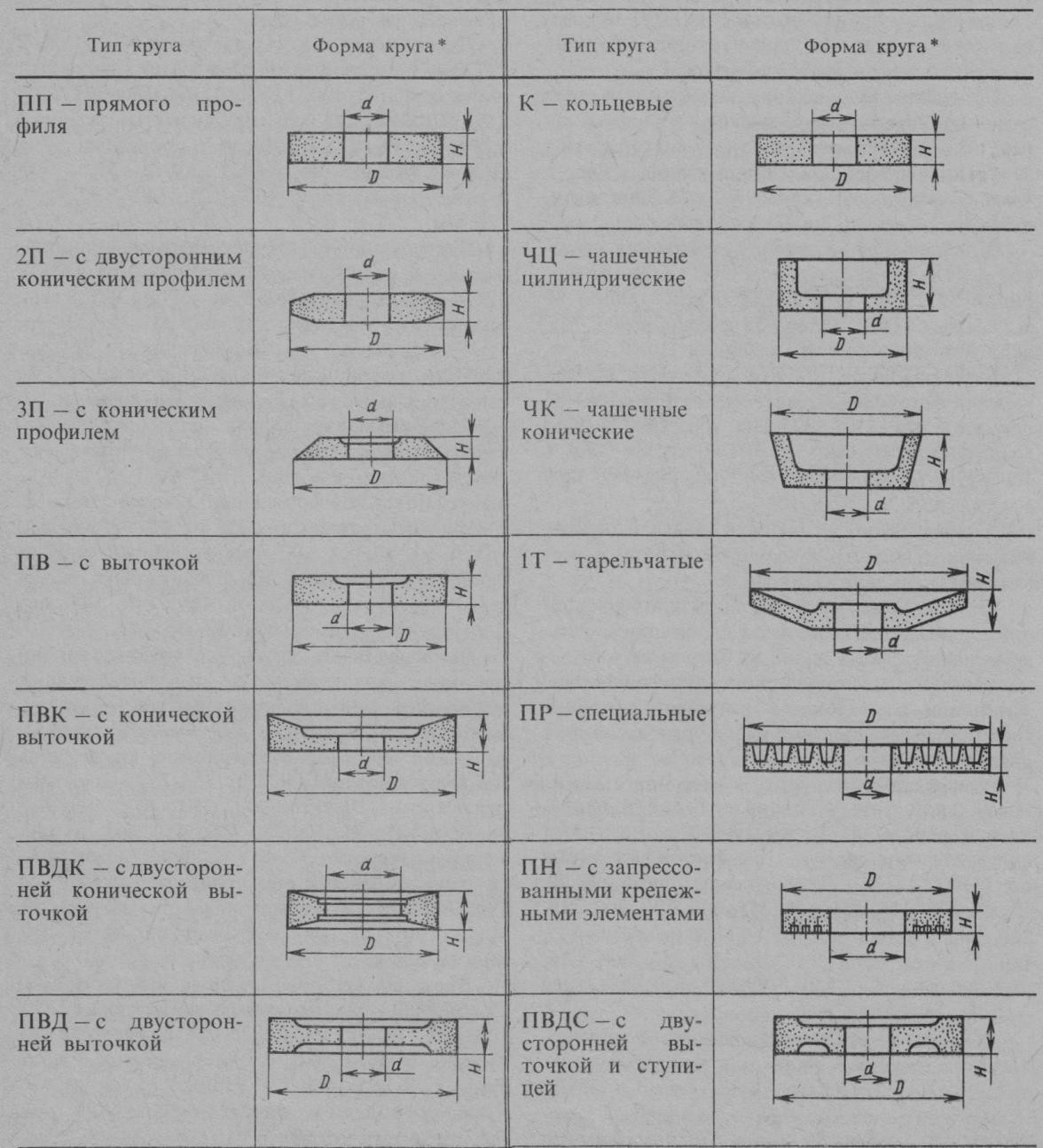 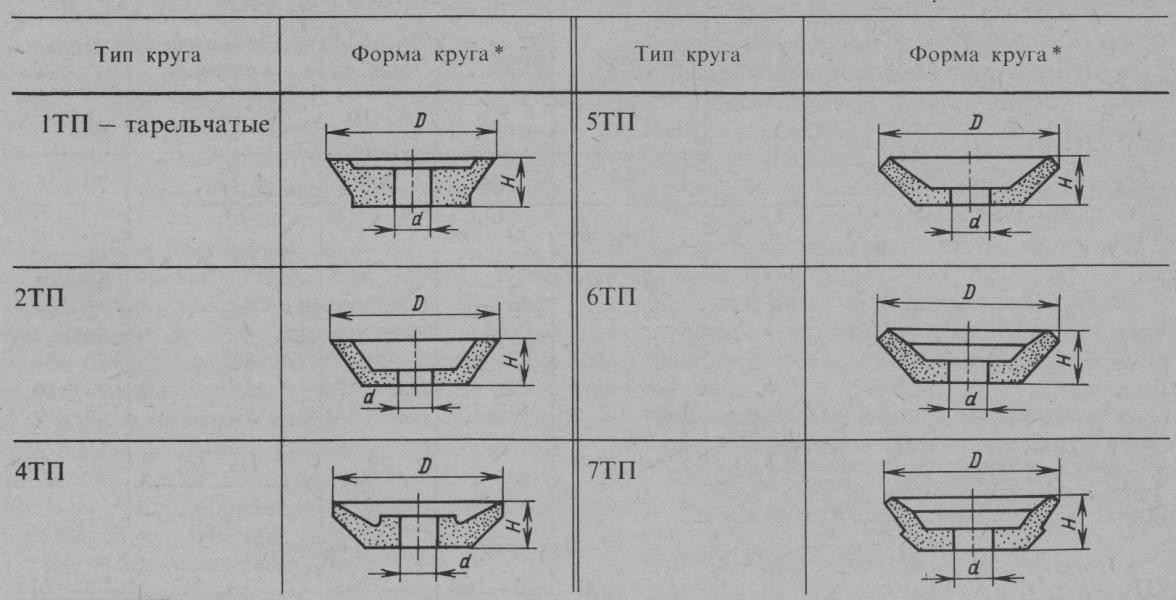 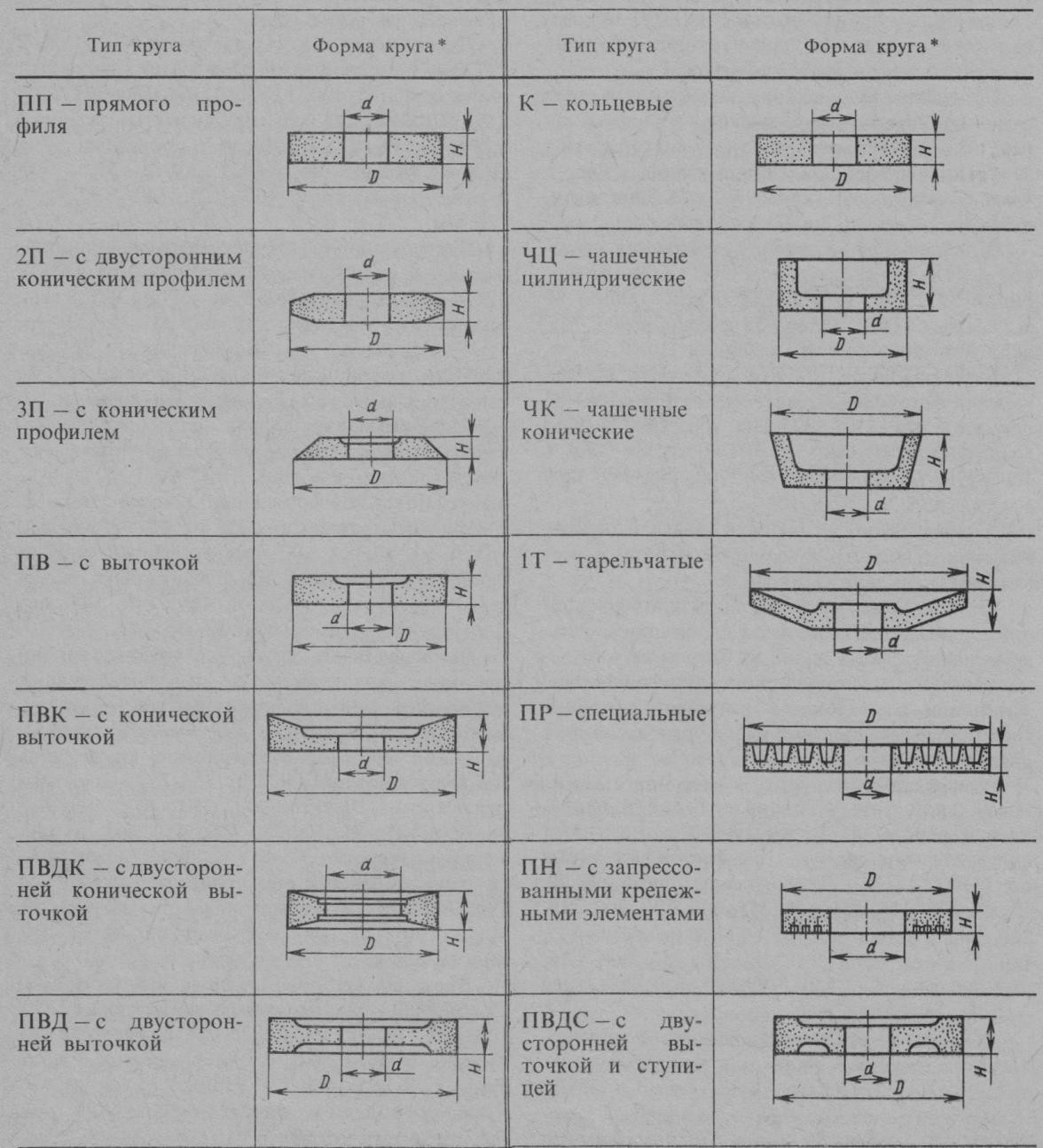 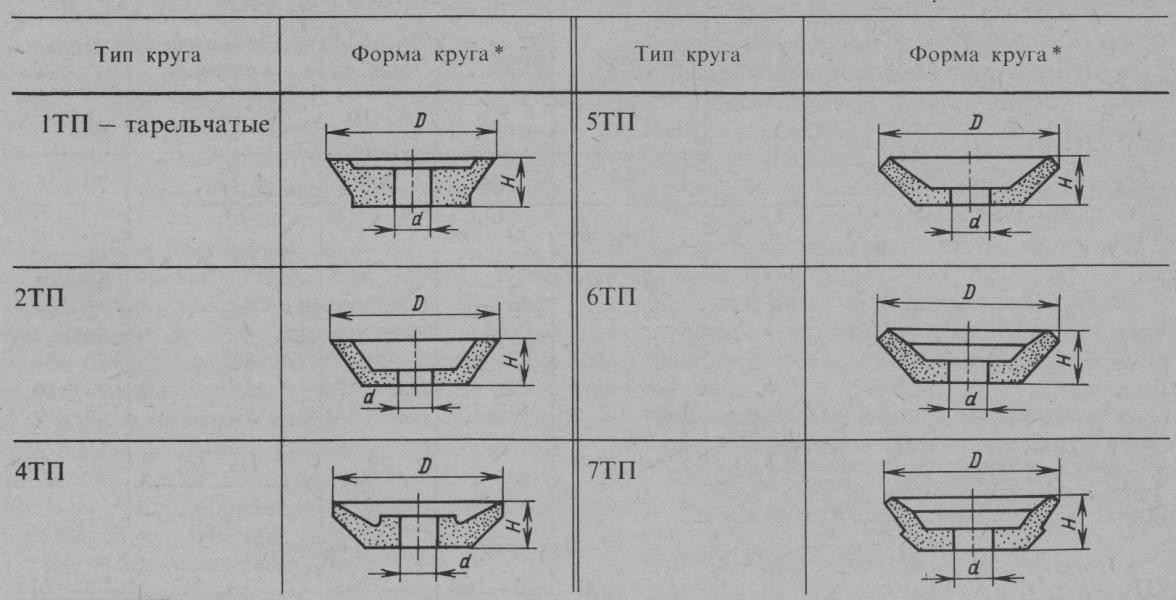 РЕЖИМЫ РЕЗАНИЯ ПРИ ШЛИФОВАНИИРазработку режима резания при шлифовании начинают с установления характеристики инструмента. Инструмент при шлифовании различных конструкционных и инструментальных материалов выбирают по данным, приведенным на с. 242-258. Окончательная характеристика абразивного инструмента выявляется в процессе пробной эксплуатации с учетом конкретных технологических условий.Основные параметры резания при шлифовании: скорость вращательного или поступательного движения заготовки v3 (м/мин); глубина шлифования t (мм) – это толщина слоя металла, снимаемого периферией или торцом круга в результате поперечной подачи на каждый ход или двойной ход при круглом или плоском шлифовании и в результате радиальной подачи sp при врезном шлифовании; продольная подача s – это перемещение шлифовального круга в направлении его оси в миллиметрах на один оборот заготовки при круглом шлифовании или вмиллиметрах на каждый ход стола при плоском шлифовании периферией круга (табл. 55).Эффективная мощность, кВт, при шлифовании периферией крута с продольной подачейN = CN ×v r×tx×sy×dq (кВт)при врезном шлифовании периферией кругаN = CN ×v r×s y×dq ×bz (кВт)при шлифовании торцом кругаN = CN ×v r× tx ×bz (кВт)где d — диаметр шлифования, мм; b - ширина шлифования, мм, равная длине шлифуемого участка заготовки при круглом врезном шлифовании и поперечному размеру поверхности заготовки при шлифовании торцом круга.Значения коэффициента CN и показателей степени в формулах приведены в табл. 56. Табл. 55. Параметры резания при шлифовании, заточке и доводкеТабл. 56. Значение коэффициента и показателей степеней в формулах мощности при шлифовании*1 Круги на бакелитовой связке; во всех остальных случаях связка керамическая.*2 Круг кольцевой.*3 Круг сегментный.П р и м е ч а н и я : 1. СЗН – сталь закаленная и незакаленная; СЗ – сталь закаленная; СН – сталь незакаленная; Ч – чугун.2. Абразивный материал: электрокорунд – при обработке стали, карборунд — при обработке чугуна.Контрольные вопросы1. Какие виды материала используются для режущей части инструмента?2. Какими свойствами обладают материалы режущей части инструмента?3. Какие инструментальные стали используются дзя режущей части инструмента?4. Какие твердые сплавы используются для режущей части инструмента?5. Как используется режущая керамика в конструкциях инструмента?6. Как используются сверхтвердые материалы в конструкциях инструмента?7. Какие абразивные материалы используются для обработки при изготовлении различных деталей?ИндексЗернистостьЗернистостьЗернистостьЗернистостьЗернистостьИндекс200-86-4М63-М28М20-М14М10-М5В——606055П5555505045Н4540454040Д41—433939ЗернистостьЗернистостьМассовая доля зерен %Массовая доля зерен %Массовая доля зерен %Массовая доля зерен %ЗернистостьЗернистостькрупной фракции, неболеекрупной фракции, неболееосновной	фракции,не менееосновной	фракции,не менееШирокийдиапазонУзкийдиапазонШирокийдиапазонУзкийдиапазонШирокийдиапазонУзкийдиапазон2500/16002500/20002000/16008890901600/10001600/12501250/10008890901000/6301000/800889090800/6308109080630/400630/50010108080500/40010108080400/250400/31510108080315/25010108080250/160250/20010108080200/16010128080160/100160/12512127580125/10012127580100/63100/801312757580/631313757563/4063/501513757550/4015157575Зерни- стостьРазмер	стороны	ячейки сита в свету, при которомзерна основной фракцииРазмер	стороны	ячейки сита в свету, при которомзерна основной фракцииЗерн исто стьРазмер стороны ячейки сита в свету, при котором зернаосновной фракцииРазмер стороны ячейки сита в свету, при котором зернаосновной фракцииЗерни- стостьпроходят че- рез ситозадержива ются	наситеЗерн исто стьпроходят через ситозадержи- ваются	насите20025002000253152501602000160020250200125160012501620016010012501000121601258010008001012510063800630810080506305006806340500400563503240031545040ЗернистостьРазмер	зереносновной фракцииЗерни-стостьРазмер	зереносновной фракцииМ6363-50М1414-10М5050-40М1010-7М4040-28М77-5М2828-20М55-3М2020-14Зернистость	при ситовом	методеконтроляРазмер стороны ячейки сита в свету, при которомзерна основной фракцииРазмер стороны ячейки сита в свету, при которомзерна основной фракцииЗернистость	при ситовом	методеконтроляпроходят через ситозадерживаются на ситеЛ20250200Л16200160Л12160125ЛЮ125100Л810080Л68063Л56350Л45040ЗернистостьинструментовЗернистостьинструментовОбласть примененияабразивныхалмазныхОбласть примененияМ40-М51/040/28-5/3Для доводки особо точных деталей. Окончательная доводка деталей с точностью 3 - 5 мкм	и	менее	и	параметром	шероховатости Rа = 0,16 - 0,02 мкм.		Суперфиниширование, окончательное хонингование. Резьбошлифование смелким шагом8; 663/50-50/40Чистовое и тонкое шлифование деталей из твердых сплавов, металлов, стекла и других неметаллических материалов. Доводка режущего инструмента. Резьбошлифование с мелким шагомрезьбы. Чистовое хонингование12; 10125/100-80/63Отделочное шлифование деталей с параметром шероховатости Ra = 0,63 - 0,16 мкм. Чистовое алмазное шлифование, заточка режущихинструментов. Предварительное хонингование25;	20;16200/160-125/100Чистовое шлифование деталей, заточка режущих инструментов, предварительное алмазное шлифование, профильное шлифование с параметром шероховатости Ra = 1,25 - 0,16 мкм.Шлифование хрупких материалов40; 32315/250-250/200Предварительное и чистовое шлифование деталей с параметром шероховатости поверхности Rа = 2,5-0,32 мкм. Заточка режущихинструментов50; 63—Предварительное	круглое	наружное, внутреннее, бесцентровое и плоское шлифование с параметром шероховатости по- верхности Ra = 2,5 - 0,63 мкм. Отделка металлов и неметаллических материалов. Шлифованиевязких материалов. Заточка крупных и средних резцов. Отрезка. Правка инструмента125;100; 80—Правка шлифовальных кругов. Ручное обдирочное шлифование	заготовок	после	литья,	ковки,штамповки, прокатки и сваркиМатериалыMoh scaleKnoop scaleОбычное стекло300 - 500Закалённая сталь, HRC (Rockwell C)60.5740Кварц (Quartz)7820Синтетическая синяя шпинельSynthetic blue spinel1270Топаз (Topaz)81350Гранат (Garnet)1350Твёрдые сплавы (Cemented carbides)1400 - 1800Карбид вольфрама (Tungsten carbide(not cemented)1880Окись	алюминия	и	корунд(электрокорунд)	(Aluminum	oxide (Alundum) and corundum)92000Карбид	кремния	(Silicon	carbide(Crystolon)2500Карбид бора (Boron carbide (Norbide)2800Алмаз натуральный и искусственный(Diamond (mined or manufactured)10greater than 7000Номер структ урыОбъемное содержание шлифоваль- ногоматериала, %Область применения1-360-56Шлифование деталей с малым съемом материала кругамина бакелитовой и керамической связках3, 456, 54Отрезка. Шлифование с большими подачами и переменной нагрузкой.	Профильное	шлифование.	Шлифованиетвердых и хрупких материалов5, 652, 50 %Круглое наружное, бесцентровое, плоское перифериейкруга шлифование металлов с высоким сопротивлением разрыву7, 848, 46 %Шлифование вязких металлов с низким сопротивлениемразрыву. Внутреннее шлифование, заточка инструментов, плоское шлифование торцом круга9-1244-38Скоростное шлифование. Профильное шлифование мелкозернистыми кругами. Шлифование резьбы. Шлифование с уменьшенным тепловыделением в зонерезания14-1634-30Шлифование	неметаллических	материалов,	металлов	снизкой	теплопроводностью	(устранение	ожогов	и трещин)Масса круга, кгКласс неуравновешенностиКласс неуравновешенностиКласс неуравновешенностиКласс неуравновешенностиМасса круга, кг12340,20-0,252,54,06,012,02,0-2,507,512,020,040,04,0-5,011,017,027,055,08,0-10,015,025,040,075,016,0-20,022,035,055,0110,030,0-40,030,050,075,0150,063,0-80,045,065,0110,0215,0125,0-160,060,095,0150,0300,0250-300,085,0130,0210,0420Табл. 170. Основные размеры (мм) шлифовальных круговТабл. 170. Основные размеры (мм) шлифовальных круговТабл. 170. Основные размеры (мм) шлифовальных круговТабл. 170. Основные размеры (мм) шлифовальных круговТабл. 170. Основные размеры (мм) шлифовальных круговТабл. 170. Основные размеры (мм) шлифовальных круговТабл. 170. Основные размеры (мм) шлифовальных круговТабл. 170. Основные размеры (мм) шлифовальных круговТип кругаДиаметрDВысота HОтверстие d(выбирается по станку)Отверстие d(выбирается по станку)Шлифовальный материалШлифовальный материалЗернистостьКруги на керамической связкеКруги на керамической связкеКруги на керамической связкеКруги на керамической связкеКруги на керамической связкеКруги на керамической связкеКруги на керамической связкеКруги на керамической связкеПП3-251-401-681-682А, 4А, 9А, 2А,2А, 4А, 9А, 2А,40-1032-1502,5-1006-516-514А, 9А, 5С, 6С4А, 9А, 5С, 6С50-М28175-3503,2-20032-20332-2031А, 2А, 4А, 9А,1А, 2А, 4А, 9А,50 —М285С, 6С5С, 6С400-10606-250127-305127-3051А, 2А, 4 А, 9А,1А, 2А, 4 А, 9А,50-М285С, 6С5С, 6С2П250-50010-3276-20376-2032А, 9А, 6С2А, 9А, 6С40 —М28ЗП63-5006-5010-20310-2032А, 5А, 9А, 6С2А, 5А, 9А, 6С40-16ПВПВКПВД10-60013-803-1273-1271 А, 2А, 4А, 9А.6С1 А, 2А, 4А, 9А.6С50-6ПВПВКПВД300-75050-80127-305127-3051 А, 2Л1 А, 2Л50-16ЧЦ300-75050-80127-305127-3051 А, 2Л1 А, 2Л50-16ЧЦ100-90025-25032-30532-3051 А, 2Л. 9А1 А, 2Л. 9А50-16ЧК100-90025-25032-30532-3051 А, 2Л. 9А1 А, 2Л. 9А50-16ЧК40-30025-10013-15013-1502А. 6С2А. 6С50-16К40-30025-10013-15013-1502А. 6С2А. 6С50-16К50-30025-15013-15013-1502А, 4Л2А, 4Л50-16Т, 1Т50-30025-15013-15013-1502А, 4Л2А, 4Л50-16Т, 1Т450-500100, 125305, 400305, 4001А1А50-161ТП,450-500100, 125305, 400305, 4001А1А50-161ТП,80-3508-4013-12713-1272А, 4А. 6С2А, 4А. 6С40-162ТП,4ТП,5ТП.80-3508-4013-12713-1272А, 4А. 6С2А, 4А. 6С40-162ТП,4ТП,5ТП.40-26011-326-326-322А2А40-166ТП,7ТПКруги на бакелитовой связкеКруги на бакелитовой связкеКруги на бакелитовой связкеКруги на бакелитовой связкеКруги на бакелитовой связкеКруги на бакелитовой связкеКруги на бакелитовой связкеКруги на бакелитовой связкеТипкругаДиаметрDВысота HОтверстиеdШлифовальныйматериалШлифовальныйматериалЗернистостьЗернистостьПП125-3506-5032-1271 А, 5С, 6С1 А, 5С, 6С50-1650-16ПП400-90040-200127-3051А, 5С, 6С1А, 5С, 6С50-650-6ЗП100-3006-1320-1271А1А50-1650-16таллы и	ин- струме н- тальн ые сталирительноеокончательное- 350,0025-0,01(0,25-0,4)Вталлы и	ин- струме н- тальн ые сталина	полуавтомати- ческих станках:предва- рительноеокончательное- 3550-1500,0025-0,0050,0015-0,0025(0,4-0,75)В(0,25-0,4)В----Продолжение Табл. 55. Параметры резания при шлифования, заточки и доводкиПродолжение Табл. 55. Параметры резания при шлифования, заточки и доводкиПродолжение Табл. 55. Параметры резания при шлифования, заточки и доводкиПродолжение Табл. 55. Параметры резания при шлифования, заточки и доводкиПродолжение Табл. 55. Параметры резания при шлифования, заточки и доводкиПродолжение Табл. 55. Параметры резания при шлифования, заточки и доводкиПродолжение Табл. 55. Параметры резания при шлифования, заточки и доводкиПродолжение Табл. 55. Параметры резания при шлифования, заточки и доводкиПродолжение Табл. 55. Параметры резания при шлифования, заточки и доводкиПродолжение Табл. 55. Параметры резания при шлифования, заточки и доводкиПродолжение Табл. 55. Параметры резания при шлифования, заточки и доводкиПродолжение Табл. 55. Параметры резания при шлифования, заточки и доводкиВид шлифованияВид шлифованияvкрvзагttsssрадТвердНа полуавтоматиче ских станках:Предва- рительное Оконча- тельноеНа полуавтоматиче ских станках:Предва- рительное Оконча- тельное---ыеНа полуавтоматиче ских станках:Предва- рительное Оконча- тельноеНа полуавтоматиче ских станках:Предва- рительное Оконча- тельноесплавНа полуавтоматиче ских станках:Предва- рительное Оконча- тельноеНа полуавтоматиче ских станках:Предва- рительное Оконча- тельное101010ыНа полуавтоматиче ских станках:Предва- рительное Оконча- тельноеНа полуавтоматиче ских станках:Предва- рительное Оконча- тельное---20-300,005-0,010,005-0,010,4-0,50,4-0,5На полуавтоматиче ских станках:Предва- рительное Оконча- тельноеНа полуавтоматиче ских станках:Предва- рительное Оконча- тельное252525м/минм/минНа полуавтоматиче ских станках:Предва- рительное Оконча- тельноеНа полуавтоматиче ских станках:Предва- рительное Оконча- тельное15151525-500,005-0,00750,005-0,00750,2-0,40,2-0,4На полуавтоматиче ских станках:Предва- рительное Оконча- тельноеНа полуавтоматиче ских станках:Предва- рительное Оконча- тельное---м/минм/минНа полуавтоматиче ских станках:Предва- рительное Оконча- тельноеНа полуавтоматиче ских станках:Предва- рительное Оконча- тельное303030Круглое бесцентровое шлифованиеКруглое бесцентровое шлифованиеКруглое бесцентровое шлифованиеКруглое бесцентровое шлифованиеКруглое бесцентровое шлифованиеКруглое бесцентровое шлифованиеКруглое бесцентровое шлифованиеКруглое бесцентровое шлифованиеКруглое бесцентровое шлифованиеКруглое бесцентровое шлифованиеКруглое бесцентровое шлифованиеКруглое бесцентровое шлифованиеВид шлифованияВид шлифованияВид шлифованияВид шлифованияvкр,м/сvзаг, м/минvзаг, м/минt, ммt, ммsНа проход:На проход:На проход:На проход:КонструкКонструкпредварительноепредварительноепредварительноепредварительноеционныеционныеприприприприметаллыметаллыd <20 ммd <20 ммd <20 ммd <20 мм20-12020-1200,02-0,050,02-0,05и инстр.и инстр.предварительноепредварительноепредварительноепредварительное30-350,5-3,8 м/минсталисталипри d > 20 ммпри d > 20 ммпри d > 20 ммпри d > 20 мм0,05-0,20,05-0,2окончательноеокончательноеокончательноеокончательное40-12040-1200,0025-0,010,0025-0,011,2-2,0 м/минВрезное:предва-рительное оконча-тельноеВрезное:предва-рительное оконча-тельноеВрезное:предва-рительное оконча-тельноеВрезное:предва-рительное оконча-тельное--------Врезное:предва-рительное оконча-тельноеВрезное:предва-рительное оконча-тельноеВрезное:предва-рительное оконча-тельноеВрезное:предва-рительное оконча-тельное10-4510-450,001-0,005Врезное:предва-рительное оконча-тельноеВрезное:предва-рительное оконча-тельноеВрезное:предва-рительное оконча-тельноеВрезное:предва-рительное оконча-тельное10-3010-30--------Плоское шлифование периферией кругаПлоское шлифование периферией кругаПлоское шлифование периферией кругаПлоское шлифование периферией кругаПлоское шлифование периферией кругаПлоское шлифование периферией кругаПлоское шлифование периферией кругаПлоское шлифование периферией кругаПлоское шлифование периферией кругаПлоское шлифование периферией кругаНа станках с круглымНа станках с круглымНа станках с круглымНа станках с круглымстолом:предварительноестолом:предварительноестолом:предварительноестолом:предварительное30-3520-600,005-0,0150,005-0,015(0,3-0,6) В(0,3-0,6) ВС прямоугольным столом в серийном производствеПредварительное окончательноеС прямоугольным столом в серийном производствеПредварительное окончательноеС прямоугольным столом в серийном производствеПредварительное окончательноеС прямоугольным столом в серийном производствеПредварительное окончательное30-35С прямоугольным столом в серийном производствеПредварительное окончательноеС прямоугольным столом в серийном производствеПредварительное окончательноеС прямоугольным столом в серийном производствеПредварительное окончательноеС прямоугольным столом в серийном производствеПредварительное окончательное(0,4-0,7) В(0,4-0,7) ВС прямоугольным столом в серийном производствеПредварительное окончательноеС прямоугольным столом в серийном производствеПредварительное окончательноеС прямоугольным столом в серийном производствеПредварительное окончательноеС прямоугольным столом в серийном производствеПредварительное окончательное8-200,015-0,040,015-0,04(0,2-0,3) В(0,2-0,3) ВС прямоугольным столом в серийном производствеПредварительное окончательноеС прямоугольным столом в серийном производствеПредварительное окончательноеС прямоугольным столом в серийном производствеПредварительное окончательноеС прямоугольным столом в серийном производствеПредварительное окончательное15-200,005-0,005-С прямоугольным столом в серийном производствеПредварительное окончательноеС прямоугольным столом в серийном производствеПредварительное окончательноеС прямоугольным столом в серийном производствеПредварительное окончательноеС прямоугольным столом в серийном производствеПредварительное окончательное0,0150,015инструментальном производствеПредварительное окончательноеинструментальном производствеПредварительное окончательноеинструментальном производствеПредварительное окончательноеинструментальном производствеПредварительное окончательное30-35инструментальном производствеПредварительное окончательноеинструментальном производствеПредварительное окончательноеинструментальном производствеПредварительное окончательноеинструментальном производствеПредварительное окончательное3-80,05-0,150,05-0,151-2 мм/ход1-2 мм/ходинструментальном производствеПредварительное окончательноеинструментальном производствеПредварительное окончательноеинструментальном производствеПредварительное окончательноеинструментальном производствеПредварительное окончательное0,01-0,0150,01-0,015Имеется продолжение таблицы 57, см. справочникИмеется продолжение таблицы 57, см. справочникИмеется продолжение таблицы 57, см. справочникИмеется продолжение таблицы 57, см. справочникИмеется продолжение таблицы 57, см. справочникИмеется продолжение таблицы 57, см. справочникИмеется продолжение таблицы 57, см. справочникИмеется продолжение таблицы 57, см. справочникИмеется продолжение таблицы 57, см. справочникИмеется продолжение таблицы 57, см. справочникИмеется продолжение таблицы 57, см. справочникИмеется продолжение таблицы 57, см. справочникВид шлифованияОбраба тываем ый материалШлифовальный кругШлифовальный кругКоэффициент и показателистепениКоэффициент и показателистепениКоэффициент и показателистепениКоэффициент и показателистепениКоэффициент и показателистепениКоэффициент и показателистепениВид шлифованияОбраба тываем ый материалЗернис тостьТвердо стьСNrxyqzКруглоенаружное;с поперечной подачей на двойной ход;СЗН50-40СМ1- СМ21,30,750,850,7с поперечной50СМ22,20,50,50,55подачей накаждый ход;40СМ1-2,650,50,50,55врезноеС1врезное50С10,140,80,8---0,21,0КруглоеСН40С10,270,50,40,40,3внутреннееСЗ50-40СМ1-0,360,350,40,40,3С10,40,40,325СМ10,30,350,40,40,3Ч40СМ10,810,551,00,70,3Круглое бесцентровое:НапроходврезноеСН40-25С1-0,10,850,60,70,5-Круглое бесцентровое:Напроходврезное25СТ1СМ20,075Круглое бесцентровое:НапроходврезноеСЗ40СМ1-0,28-Круглое бесцентровое:НапроходврезноеС10,60,60,50,5Круглое бесцентровое:Напроходврезное25СМ1-0,34Круглое бесцентровое:НапроходврезноеС1Круглое бесцентровое:НапроходврезноеСЗН40СМ1-0,070,650,65---0,51,0Круглое бесцентровое:НапроходврезноеС1Плоскоепериферией круга на станках с: прямоугольнымстоломс круглымстоломСНСМ20,521,00,80,8Плоскоепериферией круга на станках с: прямоугольнымстоломс круглымстолом50C10,59Плоскоепериферией круга на станках с: прямоугольнымстоломс круглымстоломСТ20,68Плоскоепериферией круга на станках с: прямоугольнымстоломс круглымстолом50-40МЗ-0,530,80,650,7Плоскоепериферией круга на станках с: прямоугольнымстоломс круглымстоломС1Плоскоепериферией круга на станках с: прямоугольнымстоломс круглымстоломСЗ50-40МЗ-0,70,70,50,5--Плоскоепериферией круга на станках с: прямоугольнымстоломс круглымстоломСМ1Плоское торцом круга:на станках с прямоугольнымстолом0,170,70,5———Плоское торцом круга:на станках с прямоугольнымстолом125М20,39*1Плоское торцом круга:на станках с прямоугольнымстоломСН125125С1СТ10,59*1Плоское торцом круга:на станках с прямоугольнымстоломСН80-50М1-1,9*20,50,5——Плоское торцом круга:на станках с прямоугольнымстоломСМ20,6Плоское торцом круга:на станках с прямоугольнымстолом50М31,3*3